采集类型         1：门区外停梯故障2：门区外停梯故障，轿箱内有人3：运行时间超长故障4：运行时间超长故障，轿箱内有人5：超速故障6：超速故障，轿箱内有人7：电梯冲顶（超限值）故障8：电梯冲顶（超限值）故障，轿箱内有人9：电梯蹲底（超限值）故障10：电梯蹲底（超限值）故障, 轿箱内有人11：电梯困人故障         12：运行中开门故障         13：运行中开门故障, 轿箱内有人14：电梯电源故障15：电梯电源故障，轿箱内有人16：电梯安全回路故障17：电梯安全回路故障，轿箱内有人18：电梯进入正常状态19：电梯进入检修状态20：电梯门联锁故障21：当前层数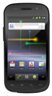 1、网络接入层电梯安全运行监控系统终端在电梯控制板端采集电梯现场数据，并通过无线通信模块上传到应用平台。2、监控管理平台是基于INTERNET互联网开发的监控平台，集地理信息、计算机控制和远程通讯技术于一体应用平台服务器对数据经过分析处理，将电梯运行信息，维保信息等以网页界面的形式展现给用户，当电梯发生故障时，平台主动发布告警信息，电梯负责人可以及时了解电梯故障并及时处理。3、电梯安全运行监控系统应用平台应提供政府职能部门、物业单位、维保单位用户入口，用户通过各自入口进行电梯安全管理。  具有的管理功能主要包括接收远程平台激活指令、本地故障报警、数据通信、远程升级等。电梯安全运行监控系统终端与平台服务器之间的数据交互网络主要通过无线网络（流量方式）。另外，电梯安全运行监控系统监控系统还预留了许多其他外部接口，比如可以接入电梯职能部门的年检统计数据，为政府职能部门搭建电梯年检管理平台等等